Biology 1									Name:Evolution 									Date:Introduction Assignment							Hour: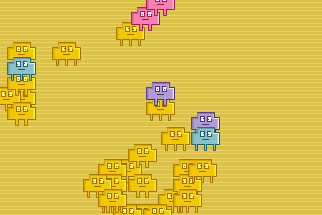 Record all of your answers on the back of this page.Visit http://www.pbs.org/wgbh/nova/evolution/evolution-action.htmlClick “Launch Interactive” and read the instructions. Allow the population to grow for a while spreading out the organisms as instructed. Answer the following questions.What color is the environment?What color are most of the organisms?Are there any other colors that appear? Describe how/and when they appear (random/or in a specific pattern)Pick a new color and change the environment to that color.Allow the organisms to grow for a while and spread them out periodically.What happened to the composition of the population when the environment color was changed?  Be descriptive.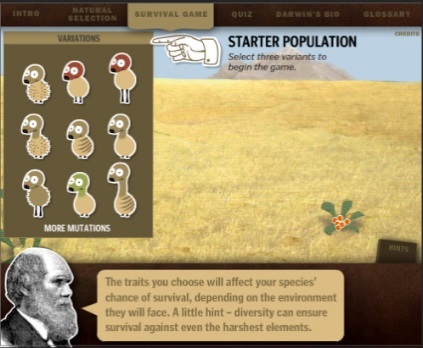 Visit https://coolsciencelab.com/who_wants_to_live_a_million_years.htmAnswer the following questions by clicking on “Darwin’s Bio”When was Charles Darwin alive?When and where did Darwin travel on the HMS Beagle?What did Darwin observe on the voyage?What is the name of the book containing Darwin’s published theory?Click “Survival Game” and play it.  It may take you a couple of trials before you get the hang of it.  You probably won’t be able to “win” the first few times.  Once you’ve won, complete the following:What did the original three organisms look like?  Draw them.  What did the organisms look like after 1 million years?What environmental changes occurred to influence your population?  How did those environmental changes impact your populations?  (What changes did they encourage?)8c.8d.3a.3b.3c.3c.9a.9a.9a.9b.9.c9.c9d.9d.9d.8a.8b.